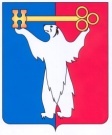 АДМИНИСТРАЦИЯ ГОРОДА НОРИЛЬСКАКРАСНОЯРСКОГО КРАЯПОСТАНОВЛЕНИЕ04.09.2017	г. Норильск	№ 349Об отклонении проекта внесения изменений в утвержденный постановлением Администрации города Норильска от 18.04.2016 № 223 «Об утверждении документации по планировке территории» проект межевания территорииРассмотрев проект внесения изменений в утвержденный постановлением Администрации города Норильска от 18.04.2016 № 223 «Об утверждении документации по планировке территории» проект межевания территории, предназначенной для размещения автомобильных дорог общего пользования в муниципальном образовании город Норильск, район Талнах, на основании ч. 13 ст. 46 Градостроительного кодекса Российской Федерации, ст. 16 Федерального закона от 06.10.2003 № 131-ФЗ «Об общих принципах организации местного самоуправления в Российской Федерации», руководствуясь ст. 61 Устава муниципального образования город Норильск, Главой 3 Части I Правил землепользования и застройки муниципального образования город Норильск, утвержденных решением Норильского городского Совета депутатов от 10.11.2009 № 22-533 «Об утверждении Правил землепользования и застройки муниципального образования город Норильск», учитывая, что предстоящая реконструкция участка автомобильной дороги «Объездная автодорога района Талнах и искусственные сооружения на ней» от ПК55+20 до ПК114+00, которой предусмотрено увеличение параметров, выходящих за границы установленных красных линий, ПОСТАНОВЛЯЮ:Отклонить проект внесения изменений в утвержденный постановлением Администрации города Норильска от 18.04.2016 № 223 «Об утверждении документации по планировке территории» проект межевания территории, предназначенной для размещения автомобильных дорог общего пользования в муниципальном образовании город Норильск, район Талнах. Проект внесения изменений в утвержденный постановлением Администрации города Норильска от 18.04.2016 № 223 «Об утверждении документации по планировке территории» проект межевания территории, предназначенной для размещения автомобильных дорог общего пользования в муниципальном образовании город Норильск, район Талнах доработать с учетом внесения изменений в проект планировки территории в части изменения установленных границ красных линий. Опубликовать настоящее постановление в газете «Заполярная правда» и разместить его на официальном сайте муниципального образования город Норильск не позднее семи дней с даты его подписания.Контроль исполнения настоящего постановления оставляю за собой.Руководитель Администрации города Норильска	Е.Ю. Поздняков